1.3	рассмотреть возможное повышение вторичного статуса распределения метеорологической спутниковой службе (космос-Земля) до первичного статуса и возможное распределение на первичной основе спутниковой службе исследования Земли (космос-Земля) в полосе частот 460−470 МГц в соответствии с Резолюцией 766 (ВКР-15);Базовая информацияМетеорологическая спутниковая служба (МетСат) и спутниковая служба исследования Земли (ССИЗ) используют системы сбора данных (DCS), которые работают на основе сети датчиков, имеющих важнейшее значение для мониторинга и прогнозирования изменения климата, мониторинга океанов и водных ресурсов, метеорологических прогнозов, содействия в поддержании биоразнообразия и повышения уровня безопасности на море в труднодоступных районах. В частности, использование DCS помогает научному сообществу повысить эффективность мониторинга и понимания окружающей среды, а также помогают отрасли соблюдать регуляторные положения в области охраны окружающей среды, принятые различными правительствами. Полоса частот 460−470 МГц распределена на первичной основе фиксированной и подвижной службам. Она также распределена на вторичной основе службе МетСат (космос-Земля). Кроме того, в некоторых странах Районов 1 и 3, согласно п. 5.290 Регламента радиосвязи (РР), разрешено распределение на первичной основе. В соответствии с п. 5.289 РР также разрешена работа применений ССИЗ на основе непричинения помех и отсутствия защиты. Более того, согласно п. 5.287 и п. 5.288 РР каналы в сегменте 467,525−467,825 МГц могут использоваться для внутрисудовой морской связи.Первичный статус распределения службам МетСат и ССИЗ в полосе частот 460−470 МГц может дать уверенность государственному сектору, космическим и метеорологическим агентствам в плане разработки систем и программ сбора данных, а также обеспечить регламентарную определенность. В связи с этим стороны, заинтересованные в использовании служб МетСат и ССИЗ, добиваются повышения статуса распределения службе МетСат до первичного и добавления распределения на первичной основе ССИЗ в полосе частот 460−470 МГц при обеспечении защиты и без наложения каких-либо дополнительных ограничений на существующие наземные службы.   Исследования показали, что совместное использование частот метеорологической спутниковой службой (космос-Земля)/спутниковой службой исследования Земли (космос-Земля) и действующими службами в полосе частот 460−470 МГц возможно при условии применения предлагаемых ниже пределов п.п.м. Исходя из результатов исследований, посвященных совместному использованию частот, в настоящем предложении поддерживается повышение вторичного статуса распределения метеорологической спутниковой службе (космос-Земля) до первичного и добавление нового распределения на первичной основе спутниковой службе исследования Земли (космос-Земля) в полосе частот 460−470 МГц. В целях защиты действующих служб по всему миру в настоящем предложении предусматривается набор пределов п.п.м., зависящих от угла места, для метеорологической спутниковой службы (космос-Земля) и спутниковой службы исследования Земли (космос-Земля).   СТАТЬЯ 5Распределение частотРаздел IV  –  Таблица распределения частот
(См. п. 2.1)MOD	IAP/11A3/1#50192460−890 МГцОснования:	Включение в Таблицу распределения на первичной основе ССИЗ (космос-Земля) и МетСат в полосе частот 460−470 МГц.MOD	IAP/11A3/2#502031660–1710 МГцОснования:	Включение в Таблицу распределения на первичной основе ССИЗ (космос-Земля) в полосе частот 460−470 МГц.MOD	IAP/11A3/3#501935.289	Спутниковая служба исследования Земли, за исключением метеорологической спутниковой службы, может также использовать полос 1690–1710 МГц для передачи в направлении космос-Земля, при условии что она не будет создавать вредных помех станциям, работающим в соответствии с Таблицей распределения частот.Основания:	Включение в Таблицу распределения на первичной основе ССИЗ (космос-Земля) в полосе частот 460−470 МГц.SUP	IAP/11A3/45.290	Другая категория службы:  в Афганистане, Азербайджане, Беларуси, Китае, Российской Федерации, Японии, Кыргызстане, Таджикистане и Туркменистане распределение полосы 460−470 МГц метеорологической спутниковой службе (космос-Земля) произведено на первичной основе (см. п. 5.33) при условии получения согласия в соответствии с п. 9.21.     (ВКР-12)Основания:	Логически вытекающее изменение в связи с включением в Таблицу распределения на первичной основе ССИЗ (космос-Земля) в полосе частот 460−470 МГц.ADD	IAP/11A3/5#501965.A13	В полосе частот 460−470 МГц земные станции метеорологической спутниковой службы (космос-Земля) и спутниковой службы исследования Земли (космос-Земля) не должны требовать защиты от станций фиксированной и подвижной служб. Должна применяться Резолюция [IAP/A13] (ВКР-19).     (ВКР-19)Основания:	В целях защиты фиксированной и подвижной служб от спутниковых линий вниз МетСат и ССИЗ. ADD	IAP/11A3/65.B13	В полосе частот 460−470 МГц станции спутниковой службы исследования Земли (космос-Земля) не должны создавать вредных помех станциям метеорологической спутниковой службы (космос-Земля) или требовать защиты от них.     (ВКР-19)Основания:	В целях защиты линий вниз МетСат от спутниковых линий вниз ССИЗ. ПРИЛОЖЕНИЕ 7  (Пересм. ВКР-15)Методы определения координационной зоны вокруг земной станции 
в полосах частот между 100 МГц и 105 ГГцДОПОЛНЕНИЕ  7Системные параметры и предварительно установленные координационные расстояния, необходимые для определения координационной зоны
вокруг земной станции3	Усиление антенны приемной земной станции в направлении горизонта относительно передающей земной станцииMOD	IAP/11A3/7#50199ТАБЛИЦА  8а     (Пересм. ВКР-)Параметры, необходимые при определении координационного расстояния для приемной земной станцииОснования:	Логически вытекающее изменение.ADD	IAP/11A3/8#50209ПРОЕКТ НОВОЙ РЕЗОЛЮЦИИ [IAP/A13] (ВКР-19)Внедрение спутниковых сетей и систем метеорологической спутниковой службы (космос-Земля) и спутниковой службы исследования Земли (космос-Земля) в полосе частот 460−470 МГцВсемирная конференция радиосвязи (Шарм-эль-Шейх, 2019 г.),учитывая,a)	что системы сбора данных (DCS) работают на геостационарной и негеостационарных орбитах в метеорологической спутниковой службе (МетСат) и спутниковой службе исследования Земли (ССИЗ) (Земля-космос) в полосе частот 401−403 МГц;b)	что системы DCS крайне важны для мониторинга и прогнозирования изменения климата, мониторинга океанов и водных ресурсов, метеорологических прогнозов и содействия в поддержании биологического разнообразия, а также для повышения безопасности на море;c)	что в большинстве таких систем DCS используются спутниковые линии вниз (космос-Земля) в полосе частот 460−470 МГц, позволяющие значительно повысить эффективность работы спутниковых систем DCS, например осуществлять передачу информации в целях оптимизации использования наземных платформ сбора данных;d)	что полоса частот 460−470 МГц также используется для передачи полетных и телеметрических данных на линии вниз в метеорологических целях и целях исследования Земли;e)	что полоса частот 460−470 МГц распределена фиксированной и подвижной службам на первичной основе и широко используется этими службами и определена также для IMT на глобальной основе;f)	что ВКР-19 повысила вторичный статус распределения службе МетСат (космос-Земля) до первичного статуса и добавила распределение на первичной основе службе ССИЗ (космос-Земля) в полосе частот 460−470 МГц, а также установила предел плотности потока мощности (п.п.м.) для обеспечения защиты существующих наземных служб;g)	что до ВКР-19 в п. 5.290 предусматривалось первичное распределение службе МетСат (космос-Земля) в некоторых администрациях при условии получения согласия в соответствии с п. 9.21,отмечая,a)	что частотные присвоения ряду спутниковых сетей и систем МетСат и ССИЗ в полосе частот 460−470 МГц были заявлены и введены в действие до 22 ноября 2019 года;b)	что некоторые из этих спутниковых сетей и систем ССИЗ и МетСат могут не соответствовать пределу п.п.м., упомянутому в пункте f) раздела учитывая, однако необходимо разрешать им продолжать свою работу на условиях вторичного статуса,решает,что в полосе частот 460−470 МГц плотность потока мощности, создаваемого у поверхности Земли станциями метеорологической спутниковой службы (космос-Земля) и спутниковой службы исследования Земли (космос-Земля), должна соответствовать приведенным ниже пределам в предполагаемых условиях распространения в свободном пространстве для всех методов модуляции:для космических станций НГСО:и для космических станций ГСО:,где α  это угол прихода над горизонтальной плоскостью, в градусах.поручает Директору Бюро радиосвязи1	при осуществлении п. 11.50 сохранить в МСРЧ существующий статус частотных присвоений спутниковым сетям или системам МетСат (космос-Земля) и ССИЗ (космос-Земля), внесенным в него на момент окончания ВКР-19, которые не соответствуют пределам п.п.м., указанным в разделе решает;2	внести в МСРЧ частотные присвоения, для которых полная информация для заявления была получена после окончания ВКР-19, а информация для предварительной публикации или запрос о координации, в соответствующих случаях, были получены до окончания ВКР-19 и которые не соответствуют указанным в разделе решает пределам п.п.м., при условии, что они не будут причинять вредных помех фиксированной и подвижной службам.Основания:	В целях применения пределов п.п.м. для защиты фиксированной и подвижной служб, а также обеспечения переходных мер для ССИЗ (космос-Земля) и МетСат (космос-Земля). SUP	IAP/11A3/9#50191РЕЗОЛЮЦИЯ  766  (ВКР-15)Рассмотрение возможного повышения вторичного статуса распределения метеорологической спутниковой службе (космос-Земля) до первичного статуса 
и распределения на первичной основе спутниковой службе исследования 
Земли (космос-Земля) в полосе частот 460−470 МГцОснования:	Логически вытекающее изменение.______________Всемирная конференция радиосвязи (ВКР-19)
Шарм-эль-Шейх, Египет, 28 октября – 22 ноября 2019 года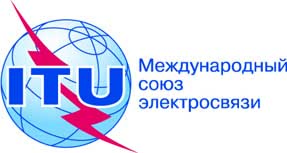 ПЛЕНАРНОЕ ЗАСЕДАНИЕДополнительный документ 3
к Документу 11-R13 сентября 2019 годаОригинал:	английский/
	испанскийГосударства – члены Межамериканской комиссии по электросвязи (СИТЕЛ)Государства – члены Межамериканской комиссии по электросвязи (СИТЕЛ)ПРЕДЛОЖЕНИЯ ДЛЯ РАБОТЫ КОНФЕРЕНЦИИПРЕДЛОЖЕНИЯ ДЛЯ РАБОТЫ КОНФЕРЕНЦИИПункт 1.3 повестки дняПункт 1.3 повестки дняРаспределение по службамРаспределение по службамРаспределение по службамРайон 1Район 2Район 3460–470ФИКСИРОВАННАЯПОДВИЖНАЯ  5.286АА5.287  5.288ФИКСИРОВАННАЯПОДВИЖНАЯ  5.286АА5.287  5.288Распределение по службамРаспределение по службамРаспределение по службамРайон 1Район 2Район 31 690–1 700ВСПОМОГАТЕЛЬНАЯ СЛУЖБА МЕТЕОРОЛОГИИМЕТЕОРОЛОГИЧЕСКАЯ СПУТНИКОВАЯ (космос-Земля)ФиксированнаяПодвижная, за исключением воздушной подвижной1 690–1 700		ВСПОМОГАТЕЛЬНАЯ СЛУЖБА МЕТЕОРОЛОГИИ		МЕТЕОРОЛОГИЧЕСКАЯ СПУТНИКОВАЯ (космос-Земля)1 690–1 700		ВСПОМОГАТЕЛЬНАЯ СЛУЖБА МЕТЕОРОЛОГИИ		МЕТЕОРОЛОГИЧЕСКАЯ СПУТНИКОВАЯ (космос-Земля)5.289  5.341  5.382		5.289  5.341  5.381		5.289  5.341  5.3811 700–1 710		ФИКСИРОВАННАЯ		МЕТЕОРОЛОГИЧЕСКАЯ СПУТНИКОВАЯ (космос-Земля)		ПОДВИЖНАЯ, за исключением воздушной подвижной1 700–1 710		ФИКСИРОВАННАЯ		МЕТЕОРОЛОГИЧЕСКАЯ СПУТНИКОВАЯ (космос-Земля)		ПОДВИЖНАЯ, за исключением воздушной подвижной1 700–1 710ФИКСИРОВАННАЯМЕТЕОРОЛОГИЧЕСКАЯ СПУТНИКОВАЯ (космос-Земля)ПОДВИЖНАЯ, за исключением воздушной подвижной		5.289  5.341		5.289  5.3415.289  5.341  5.384Название приемной службы
космической радиосвязиНазвание приемной службы
космической радиосвязиНазвание приемной службы
космической радиосвязиСлужба косми-ческой эксплуа-тации, служба косми-ческих исследо-ванийМетео-рологи-ческая спутни-ковая, подвиж-
ная 
спутни-коваяСлужба косми-ческих исследо-ванийСлужба косми-ческих исследо-ваний,
служба косми-ческой эксплуа-тацииСлужба косми-ческой эксплуа-тацииПодвиж-ная спутни-коваяМетеоро-логиче-
ская 
спутни-коваяПод-вижная спутни-коваяСлужба косми-ческих исследо-ванийСлужба косми-ческой эксплуа-тацииРадио-веща-тельная спутни-коваяПодвижная  спутниковаяРадиовеща-тельная спутниковая
(DAB)Подвижная спутниковая,
сухопутная подвижная спутниковая, морская подвижная спутниковаяПолосы частот (МГц)Полосы частот (МГц)Полосы частот (МГц)137–138137–138143,6–143,65174–184163–167
272–273 5335,4–399,9400,15–
401400,15–401400,15–401401–402620−790856–8901 452–1 4921 518–1 530
1 555–1 559
2 160–2 200 1Названия передающих наземных службНазвания передающих наземных службНазвания передающих наземных службФиксиро-ванная, подвижнаяФиксиро-ванная, подвижнаяФиксиро-ванная, подвижная, радиолока-ционнаяФиксиро-ванная, подвижная,
радиовеща-тельнаяФиксиро-ванная, подвижнаяФиксиро-ванная, подвижнаяВспомога-тельная служба метеоро-логииВспомога-тельная служба метеоро-логииВспомога-тельная служба метеоро-логииВспомога-тельная служба метеоро-
логии,
фиксиро-
ванная, подвижнаяФиксиро-ванная, подвижная,
радиовеща-тельнаяФиксиро-
ванная, подвижная,
радиовеща-тельнаяФиксиро-ванная, подвижная,
радиовеща-тельнаяФиксированная, подвижнаяМетод, который следует использоватьМетод, который следует использоватьМетод, который следует использовать§ 2.1§ 2.1§ 2.1§ 2.1§ 2.1§ 1.4.6§ 1.4.6§ 1.4.6–§ 2.1§ 1.4.5§ 1.4.6§ 1.4.5§ 1.4.6Модуляция на земной станции 2Модуляция на земной станции 2Модуляция на земной станции 2NNNNNNNПараметры и критерии помех для земной станцииp0 (%)0,10,11,00,0120,10,110Параметры и критерии помех для земной станцииn2211221Параметры и критерии помех для земной станцииp (%)0,050,051,00,0120,050,0510Параметры и критерии помех для земной станцииNL (дБ)0000000Параметры и критерии помех для земной станцииMs (дБ)1114,3111Параметры и критерии помех для земной станцииW (дБ)0000000Параметры наземной станцииE (дБВт)
в полосе B 3A––15––3837 4Параметры наземной станцииE (дБВт)
в полосе B 3N––15––3837Параметры наземной станцииPt (дБВт) 
в полосе BA–––1––30Параметры наземной станцииPt (дБВт) 
в полосе BN–––1––30Параметры наземной станцииGx (дБи)––16––3537Эталонная ширина полосыB (Гц)11103177,5 × 1031125 × 1034 × 103Допустимая мощность помехиPr( p) (дБВт)
в полосе B–199–199–173–148–208–208–1761	В полосе частот 2160–2200 МГц использованы параметры наземных станций радиорелейных систем прямой видимости. Если администрация считает, что в этой полосе частот необходимо рассматривать тропосферные системы, то для определения координационной зоны можно использовать параметры, относящиеся к полосе частот 2500–2690 МГц.2	A: аналоговая модуляция; N: цифровая модуляция.3	E определяется как эквивалентная изотропно-излучаемая мощность мешающей наземной станции в эталонной полосе частот.4	Это значение уменьшено по сравнению с номинальным значением 50 дБВт для определения координационной зоны, учитывая малую вероятность полного попадания излучений большой мощности в относительно узкую полосу земной станции.5	Параметры фиксированной службы, приведенные в графе для полос частот 163–167 МГц и 272–273 МГц, применяются только к полосе 163–167 МГц.1	В полосе частот 2160–2200 МГц использованы параметры наземных станций радиорелейных систем прямой видимости. Если администрация считает, что в этой полосе частот необходимо рассматривать тропосферные системы, то для определения координационной зоны можно использовать параметры, относящиеся к полосе частот 2500–2690 МГц.2	A: аналоговая модуляция; N: цифровая модуляция.3	E определяется как эквивалентная изотропно-излучаемая мощность мешающей наземной станции в эталонной полосе частот.4	Это значение уменьшено по сравнению с номинальным значением 50 дБВт для определения координационной зоны, учитывая малую вероятность полного попадания излучений большой мощности в относительно узкую полосу земной станции.5	Параметры фиксированной службы, приведенные в графе для полос частот 163–167 МГц и 272–273 МГц, применяются только к полосе 163–167 МГц.1	В полосе частот 2160–2200 МГц использованы параметры наземных станций радиорелейных систем прямой видимости. Если администрация считает, что в этой полосе частот необходимо рассматривать тропосферные системы, то для определения координационной зоны можно использовать параметры, относящиеся к полосе частот 2500–2690 МГц.2	A: аналоговая модуляция; N: цифровая модуляция.3	E определяется как эквивалентная изотропно-излучаемая мощность мешающей наземной станции в эталонной полосе частот.4	Это значение уменьшено по сравнению с номинальным значением 50 дБВт для определения координационной зоны, учитывая малую вероятность полного попадания излучений большой мощности в относительно узкую полосу земной станции.5	Параметры фиксированной службы, приведенные в графе для полос частот 163–167 МГц и 272–273 МГц, применяются только к полосе 163–167 МГц.1	В полосе частот 2160–2200 МГц использованы параметры наземных станций радиорелейных систем прямой видимости. Если администрация считает, что в этой полосе частот необходимо рассматривать тропосферные системы, то для определения координационной зоны можно использовать параметры, относящиеся к полосе частот 2500–2690 МГц.2	A: аналоговая модуляция; N: цифровая модуляция.3	E определяется как эквивалентная изотропно-излучаемая мощность мешающей наземной станции в эталонной полосе частот.4	Это значение уменьшено по сравнению с номинальным значением 50 дБВт для определения координационной зоны, учитывая малую вероятность полного попадания излучений большой мощности в относительно узкую полосу земной станции.5	Параметры фиксированной службы, приведенные в графе для полос частот 163–167 МГц и 272–273 МГц, применяются только к полосе 163–167 МГц.1	В полосе частот 2160–2200 МГц использованы параметры наземных станций радиорелейных систем прямой видимости. Если администрация считает, что в этой полосе частот необходимо рассматривать тропосферные системы, то для определения координационной зоны можно использовать параметры, относящиеся к полосе частот 2500–2690 МГц.2	A: аналоговая модуляция; N: цифровая модуляция.3	E определяется как эквивалентная изотропно-излучаемая мощность мешающей наземной станции в эталонной полосе частот.4	Это значение уменьшено по сравнению с номинальным значением 50 дБВт для определения координационной зоны, учитывая малую вероятность полного попадания излучений большой мощности в относительно узкую полосу земной станции.5	Параметры фиксированной службы, приведенные в графе для полос частот 163–167 МГц и 272–273 МГц, применяются только к полосе 163–167 МГц.1	В полосе частот 2160–2200 МГц использованы параметры наземных станций радиорелейных систем прямой видимости. Если администрация считает, что в этой полосе частот необходимо рассматривать тропосферные системы, то для определения координационной зоны можно использовать параметры, относящиеся к полосе частот 2500–2690 МГц.2	A: аналоговая модуляция; N: цифровая модуляция.3	E определяется как эквивалентная изотропно-излучаемая мощность мешающей наземной станции в эталонной полосе частот.4	Это значение уменьшено по сравнению с номинальным значением 50 дБВт для определения координационной зоны, учитывая малую вероятность полного попадания излучений большой мощности в относительно узкую полосу земной станции.5	Параметры фиксированной службы, приведенные в графе для полос частот 163–167 МГц и 272–273 МГц, применяются только к полосе 163–167 МГц.1	В полосе частот 2160–2200 МГц использованы параметры наземных станций радиорелейных систем прямой видимости. Если администрация считает, что в этой полосе частот необходимо рассматривать тропосферные системы, то для определения координационной зоны можно использовать параметры, относящиеся к полосе частот 2500–2690 МГц.2	A: аналоговая модуляция; N: цифровая модуляция.3	E определяется как эквивалентная изотропно-излучаемая мощность мешающей наземной станции в эталонной полосе частот.4	Это значение уменьшено по сравнению с номинальным значением 50 дБВт для определения координационной зоны, учитывая малую вероятность полного попадания излучений большой мощности в относительно узкую полосу земной станции.5	Параметры фиксированной службы, приведенные в графе для полос частот 163–167 МГц и 272–273 МГц, применяются только к полосе 163–167 МГц.1	В полосе частот 2160–2200 МГц использованы параметры наземных станций радиорелейных систем прямой видимости. Если администрация считает, что в этой полосе частот необходимо рассматривать тропосферные системы, то для определения координационной зоны можно использовать параметры, относящиеся к полосе частот 2500–2690 МГц.2	A: аналоговая модуляция; N: цифровая модуляция.3	E определяется как эквивалентная изотропно-излучаемая мощность мешающей наземной станции в эталонной полосе частот.4	Это значение уменьшено по сравнению с номинальным значением 50 дБВт для определения координационной зоны, учитывая малую вероятность полного попадания излучений большой мощности в относительно узкую полосу земной станции.5	Параметры фиксированной службы, приведенные в графе для полос частот 163–167 МГц и 272–273 МГц, применяются только к полосе 163–167 МГц.1	В полосе частот 2160–2200 МГц использованы параметры наземных станций радиорелейных систем прямой видимости. Если администрация считает, что в этой полосе частот необходимо рассматривать тропосферные системы, то для определения координационной зоны можно использовать параметры, относящиеся к полосе частот 2500–2690 МГц.2	A: аналоговая модуляция; N: цифровая модуляция.3	E определяется как эквивалентная изотропно-излучаемая мощность мешающей наземной станции в эталонной полосе частот.4	Это значение уменьшено по сравнению с номинальным значением 50 дБВт для определения координационной зоны, учитывая малую вероятность полного попадания излучений большой мощности в относительно узкую полосу земной станции.5	Параметры фиксированной службы, приведенные в графе для полос частот 163–167 МГц и 272–273 МГц, применяются только к полосе 163–167 МГц.1	В полосе частот 2160–2200 МГц использованы параметры наземных станций радиорелейных систем прямой видимости. Если администрация считает, что в этой полосе частот необходимо рассматривать тропосферные системы, то для определения координационной зоны можно использовать параметры, относящиеся к полосе частот 2500–2690 МГц.2	A: аналоговая модуляция; N: цифровая модуляция.3	E определяется как эквивалентная изотропно-излучаемая мощность мешающей наземной станции в эталонной полосе частот.4	Это значение уменьшено по сравнению с номинальным значением 50 дБВт для определения координационной зоны, учитывая малую вероятность полного попадания излучений большой мощности в относительно узкую полосу земной станции.5	Параметры фиксированной службы, приведенные в графе для полос частот 163–167 МГц и 272–273 МГц, применяются только к полосе 163–167 МГц.1	В полосе частот 2160–2200 МГц использованы параметры наземных станций радиорелейных систем прямой видимости. Если администрация считает, что в этой полосе частот необходимо рассматривать тропосферные системы, то для определения координационной зоны можно использовать параметры, относящиеся к полосе частот 2500–2690 МГц.2	A: аналоговая модуляция; N: цифровая модуляция.3	E определяется как эквивалентная изотропно-излучаемая мощность мешающей наземной станции в эталонной полосе частот.4	Это значение уменьшено по сравнению с номинальным значением 50 дБВт для определения координационной зоны, учитывая малую вероятность полного попадания излучений большой мощности в относительно узкую полосу земной станции.5	Параметры фиксированной службы, приведенные в графе для полос частот 163–167 МГц и 272–273 МГц, применяются только к полосе 163–167 МГц.1	В полосе частот 2160–2200 МГц использованы параметры наземных станций радиорелейных систем прямой видимости. Если администрация считает, что в этой полосе частот необходимо рассматривать тропосферные системы, то для определения координационной зоны можно использовать параметры, относящиеся к полосе частот 2500–2690 МГц.2	A: аналоговая модуляция; N: цифровая модуляция.3	E определяется как эквивалентная изотропно-излучаемая мощность мешающей наземной станции в эталонной полосе частот.4	Это значение уменьшено по сравнению с номинальным значением 50 дБВт для определения координационной зоны, учитывая малую вероятность полного попадания излучений большой мощности в относительно узкую полосу земной станции.5	Параметры фиксированной службы, приведенные в графе для полос частот 163–167 МГц и 272–273 МГц, применяются только к полосе 163–167 МГц.1	В полосе частот 2160–2200 МГц использованы параметры наземных станций радиорелейных систем прямой видимости. Если администрация считает, что в этой полосе частот необходимо рассматривать тропосферные системы, то для определения координационной зоны можно использовать параметры, относящиеся к полосе частот 2500–2690 МГц.2	A: аналоговая модуляция; N: цифровая модуляция.3	E определяется как эквивалентная изотропно-излучаемая мощность мешающей наземной станции в эталонной полосе частот.4	Это значение уменьшено по сравнению с номинальным значением 50 дБВт для определения координационной зоны, учитывая малую вероятность полного попадания излучений большой мощности в относительно узкую полосу земной станции.5	Параметры фиксированной службы, приведенные в графе для полос частот 163–167 МГц и 272–273 МГц, применяются только к полосе 163–167 МГц.1	В полосе частот 2160–2200 МГц использованы параметры наземных станций радиорелейных систем прямой видимости. Если администрация считает, что в этой полосе частот необходимо рассматривать тропосферные системы, то для определения координационной зоны можно использовать параметры, относящиеся к полосе частот 2500–2690 МГц.2	A: аналоговая модуляция; N: цифровая модуляция.3	E определяется как эквивалентная изотропно-излучаемая мощность мешающей наземной станции в эталонной полосе частот.4	Это значение уменьшено по сравнению с номинальным значением 50 дБВт для определения координационной зоны, учитывая малую вероятность полного попадания излучений большой мощности в относительно узкую полосу земной станции.5	Параметры фиксированной службы, приведенные в графе для полос частот 163–167 МГц и 272–273 МГц, применяются только к полосе 163–167 МГц.1	В полосе частот 2160–2200 МГц использованы параметры наземных станций радиорелейных систем прямой видимости. Если администрация считает, что в этой полосе частот необходимо рассматривать тропосферные системы, то для определения координационной зоны можно использовать параметры, относящиеся к полосе частот 2500–2690 МГц.2	A: аналоговая модуляция; N: цифровая модуляция.3	E определяется как эквивалентная изотропно-излучаемая мощность мешающей наземной станции в эталонной полосе частот.4	Это значение уменьшено по сравнению с номинальным значением 50 дБВт для определения координационной зоны, учитывая малую вероятность полного попадания излучений большой мощности в относительно узкую полосу земной станции.5	Параметры фиксированной службы, приведенные в графе для полос частот 163–167 МГц и 272–273 МГц, применяются только к полосе 163–167 МГц.1	В полосе частот 2160–2200 МГц использованы параметры наземных станций радиорелейных систем прямой видимости. Если администрация считает, что в этой полосе частот необходимо рассматривать тропосферные системы, то для определения координационной зоны можно использовать параметры, относящиеся к полосе частот 2500–2690 МГц.2	A: аналоговая модуляция; N: цифровая модуляция.3	E определяется как эквивалентная изотропно-излучаемая мощность мешающей наземной станции в эталонной полосе частот.4	Это значение уменьшено по сравнению с номинальным значением 50 дБВт для определения координационной зоны, учитывая малую вероятность полного попадания излучений большой мощности в относительно узкую полосу земной станции.5	Параметры фиксированной службы, приведенные в графе для полос частот 163–167 МГц и 272–273 МГц, применяются только к полосе 163–167 МГц.1	В полосе частот 2160–2200 МГц использованы параметры наземных станций радиорелейных систем прямой видимости. Если администрация считает, что в этой полосе частот необходимо рассматривать тропосферные системы, то для определения координационной зоны можно использовать параметры, относящиеся к полосе частот 2500–2690 МГц.2	A: аналоговая модуляция; N: цифровая модуляция.3	E определяется как эквивалентная изотропно-излучаемая мощность мешающей наземной станции в эталонной полосе частот.4	Это значение уменьшено по сравнению с номинальным значением 50 дБВт для определения координационной зоны, учитывая малую вероятность полного попадания излучений большой мощности в относительно узкую полосу земной станции.5	Параметры фиксированной службы, приведенные в графе для полос частот 163–167 МГц и 272–273 МГц, применяются только к полосе 163–167 МГц.1	В полосе частот 2160–2200 МГц использованы параметры наземных станций радиорелейных систем прямой видимости. Если администрация считает, что в этой полосе частот необходимо рассматривать тропосферные системы, то для определения координационной зоны можно использовать параметры, относящиеся к полосе частот 2500–2690 МГц.2	A: аналоговая модуляция; N: цифровая модуляция.3	E определяется как эквивалентная изотропно-излучаемая мощность мешающей наземной станции в эталонной полосе частот.4	Это значение уменьшено по сравнению с номинальным значением 50 дБВт для определения координационной зоны, учитывая малую вероятность полного попадания излучений большой мощности в относительно узкую полосу земной станции.5	Параметры фиксированной службы, приведенные в графе для полос частот 163–167 МГц и 272–273 МГц, применяются только к полосе 163–167 МГц.